FORMULÁRIO PARA APRESENTAÇÃO DE PROJETO DE PESQUISA DE INICIAÇÃO CIENTÍFICA2 – RESUMO DO PROJETO (Destacar o PLANO DE TRABALHO A SER REALIZADO PELO ALUNO DE INICIAÇÃO CIENTÍFICA, no máximo 1000 caracteres).3 – INTRODUÇÃO E FUNDAMENTAÇÃO TEÓRICA (apresentação da proposta do trabalho, incluindo dados sobre estado atual da arte e justificativa para execução do projeto, com no máximo 3 páginas)4 – OBJETIVOS DO PROJETO (estruturar o objetivo geral e objetivos específicos do projeto)5 - METODOLOGIA DO PROJETO (Deve-se prezar pela clareza e detalhamento na descrição do método e das técnicas a serem usadas. Nos projetos específicos devem ser observados os aspectos éticos (máximo de 4 páginas).6 - VIABILIDADE DE EXECUÇÃO NA INSTITUIÇÃO (Explicitar se existem recursos garantidos para execução do projeto (espaço físico, infraestrutura, laboratórios, instrumentos, material de consumo, biblioteca, etc). Em caso de necessidade de pesquisadores/instituições parceiras, deve ser anexado ao projeto documento de comprovação de parceria).9 – REFERÊNCIAS CITADAS (indicar apenas as referências usadas no projeto)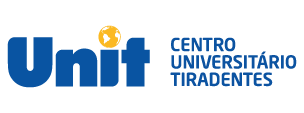 PRÓ-REITORIA DE PESQUISA, PÓS-GRADUAÇÃO E EXTENSÃO-PROPPECOORDENAÇÃO DE PESQUISAMODALIDADE E VINCULAÇÃOEDITAL DE SELEÇÃO DE PROJETOS DE INICIAÇÃO CIENTÍFICA E DE INICIAÇÃO EMDESENVOLVIMENTO TECNOLÓGICO E INOVAÇÃO Nº 01/2022IDENTIFICAÇÃO DO PROJETO:TÍTULO:ÁREA DO CONHECIMENTO: (indicar número da tabela do CNPq e nome por extenso)SUBÁREA DO CONHECIMENTO: (indicar número da tabela do CNPq e nome por extenso)ESPECIALIDADE: (indicar número da tabela do CNPq e nome por extenso)PALAVRAS-CHAVE: (separadas por vírgulas e em ordem alfabética)6.1 FONTES DE FINANCIAMENTO (Especificar as fontes e valor de financiamentos já disponíveis e que possam garantir a execução da proposta conforme estabelecida neste projeto).6.1 FONTES DE FINANCIAMENTO (Especificar as fontes e valor de financiamentos já disponíveis e que possam garantir a execução da proposta conforme estabelecida neste projeto).6.1 FONTES DE FINANCIAMENTO (Especificar as fontes e valor de financiamentos já disponíveis e que possam garantir a execução da proposta conforme estabelecida neste projeto).INSTITUIÇÃO FINANCIADORAEDITALVALOR FINANCIADOTOTALTOTAL7 – PLANO DE ATIVIDADES DO DISCENTE 1 - GRADUAÇÃO - (obrigatório)7 – PLANO DE ATIVIDADES DO DISCENTE 1 - GRADUAÇÃO - (obrigatório)7 – PLANO DE ATIVIDADES DO DISCENTE 1 - GRADUAÇÃO - (obrigatório)7 – PLANO DE ATIVIDADES DO DISCENTE 1 - GRADUAÇÃO - (obrigatório)7 – PLANO DE ATIVIDADES DO DISCENTE 1 - GRADUAÇÃO - (obrigatório)7 – PLANO DE ATIVIDADES DO DISCENTE 1 - GRADUAÇÃO - (obrigatório)7 – PLANO DE ATIVIDADES DO DISCENTE 1 - GRADUAÇÃO - (obrigatório)7 – PLANO DE ATIVIDADES DO DISCENTE 1 - GRADUAÇÃO - (obrigatório)7 – PLANO DE ATIVIDADES DO DISCENTE 1 - GRADUAÇÃO - (obrigatório)7 – PLANO DE ATIVIDADES DO DISCENTE 1 - GRADUAÇÃO - (obrigatório)7 – PLANO DE ATIVIDADES DO DISCENTE 1 - GRADUAÇÃO - (obrigatório)7 – PLANO DE ATIVIDADES DO DISCENTE 1 - GRADUAÇÃO - (obrigatório)7 – PLANO DE ATIVIDADES DO DISCENTE 1 - GRADUAÇÃO - (obrigatório)ATIVIDADEMÊSMÊSMÊSMÊSMÊSMÊSMÊSMÊSMÊSMÊSMÊSMÊSATIVIDADE1234567891011128 – PLANO DE ATIVIDADES DO DISCENTE 2 -  GRADUAÇÃO - (  ) Não se aplica8 – PLANO DE ATIVIDADES DO DISCENTE 2 -  GRADUAÇÃO - (  ) Não se aplica8 – PLANO DE ATIVIDADES DO DISCENTE 2 -  GRADUAÇÃO - (  ) Não se aplica8 – PLANO DE ATIVIDADES DO DISCENTE 2 -  GRADUAÇÃO - (  ) Não se aplica8 – PLANO DE ATIVIDADES DO DISCENTE 2 -  GRADUAÇÃO - (  ) Não se aplica8 – PLANO DE ATIVIDADES DO DISCENTE 2 -  GRADUAÇÃO - (  ) Não se aplica8 – PLANO DE ATIVIDADES DO DISCENTE 2 -  GRADUAÇÃO - (  ) Não se aplica8 – PLANO DE ATIVIDADES DO DISCENTE 2 -  GRADUAÇÃO - (  ) Não se aplica8 – PLANO DE ATIVIDADES DO DISCENTE 2 -  GRADUAÇÃO - (  ) Não se aplica8 – PLANO DE ATIVIDADES DO DISCENTE 2 -  GRADUAÇÃO - (  ) Não se aplica8 – PLANO DE ATIVIDADES DO DISCENTE 2 -  GRADUAÇÃO - (  ) Não se aplica8 – PLANO DE ATIVIDADES DO DISCENTE 2 -  GRADUAÇÃO - (  ) Não se aplica8 – PLANO DE ATIVIDADES DO DISCENTE 2 -  GRADUAÇÃO - (  ) Não se aplicaATIVIDADEMÊSMÊSMÊSMÊSMÊSMÊSMÊSMÊSMÊSMÊSMÊSMÊSATIVIDADE12345678910111210 – BAREMA10 – BAREMAIdentifique área de Avaliação - QUALIS CAPES: __________________________ (Obrigatório)Use a indicação do site: http://qualis.capes.gov.br/webqualis/Identifique área de Avaliação - QUALIS CAPES: __________________________ (Obrigatório)Use a indicação do site: http://qualis.capes.gov.br/webqualis/O proponente deve identificar uma das três opções de área para o preenchimento do seu BAREMA.O proponente deve identificar uma das três opções de área para o preenchimento do seu BAREMA.(   )Tipo A - ÁREAS DE CIÊNCIAS DA SAÚDE, CIÊNCIAS BIOLÓGICAS(   )Tipo B - ÁREA DE CIÊNCIAS HUMANAS, LETRAS, LINGUÍSTICA E ARTES E ÁREA DE CIÊNCIAS SOCIAIS APLICADAS(   )Tipo C - ÁREAS CIÊNCIAS EXATAS E DA TERRA E ENGENHARIASObservação: Docentes atuando em PPGs deverão utilizar a área de Avaliação – Qualis CAPES pertinente ao programa de atuação;Observação: Docentes atuando em PPGs deverão utilizar a área de Avaliação – Qualis CAPES pertinente ao programa de atuação;